REPUBLIC OF ALBANIA
CENTRAL ELECTION COMMISSION                                                 DECISIONPËR PRANIMIN PËR SHQYRTIM TË KËRKESËS ANKIMORE NR.19, PARAQITUR NË KQZ NË DATËN 14.05.2015FOR ACCEPTING FOR REVIEW OF THE REQUEST FOR APPEAL NO. 19 SUBMITTED TO THE CEC DATE 14/05/2015 Central Election Commission in its meeting on 15.05.2015, with the participation of:Lefterije       LUZI-            ChairwomanDenar          BIBA-            Deputy ChairEdlira          JORGAQI-       MemberGezim         VELESHNJA-    MemberHysen         OSMANAJ-       MemberKlement       ZGURI-          MemberVera            SHTJEFNI-      MemberReviewed the issue with:PLIANT:	                                  Popular Alliance PartyOBJECT:                                                                             For admission to review the request for appeal No. 19, dated 14.05.2015, presented by Popular Alliance Party the complaining subject with the object, Objection of CEAZ Decision no.37 for non-registration of multi-name list in the Municipality of Dibër in the elections to local government bodies, dated 21.06.2015.LEGAL BASIS:                                          Article 23point 1, letter "a", article 129point 1, 3, letter (a) and Article 126point 2 of Law no. 10019 dated 29.12.2008 "The Electoral Code of the Republic of Albania", amendedCentral Election Commissionafter reviewing the submitted documentation and hearing the discussions of representatives of political parties,NOTESThe electoral subject Popular Alliance Party has deposited to the CEC request for appeal, which in respect of the criteria laid down in Article 127 of the Electoral Code, is registered in the Register of Electoral Appeals, with the No. 19 reg, dated 05.14.2015.In its meeting on 15.05.2015, 18:00 after the relate of Mrs. Vera Shtjefni and discussing the representatives of political parties the request No.19 was found that it met the elements appeal request form provided in section 126, and elements specified in Article 130 and under the article 129, paragraph 3, letter a, of law no. 10019 dated 29.12.2008 "The Electoral Code of the Republic of Albania", as amended, requests for appeal should be accepted.FOR THE ABOVE REASONS:The Central Election Commission based on Article 21point 1, and Article 126 ,point 2article 129,point 1,3,letter (a) of Law no. 10019 dated 29.12.2008 "The Electoral Code of the Republic of Albania", as amended.                                                             DECIDED:1.The admission to review request for appeal No. 19, dated 05.14.2015, presented by electoral  subject Popular Alliance Party.2.The review will be done on dated 18.05.2015, at 10:00.3.This decision comes into effect immediatelyLefterije     LUZI-                              ChairwomanDenar         BIBA-                              Deputy ChairEdlira          JORGAQI-                       MemberGezim         VELESHNJA-                   MemberHysen          OSMANAJ-                     MemberKlement      ZGURI-                           MemberVera            SHTJEFNI-                      Member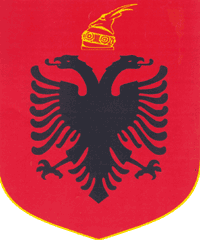 